NAVODILO ZA DELOPonedeljek, 25. 5. 2020DRU: V učbeniku na strani 82 in 83 pozorno preberi vsebino zapisa IZ ŽIVLJENJA V MESTIH.Natisni učni list, ga prilepi v zvezek in reši naloge. V rešitve pokukaj, ko boš naloge samostojno rešil.NIT: V zvezek napiši naslov VREMENSKI POJAVI in datum.Razmisli, nato pa v zvezek napiši, kaj si predstavljaš pod pojmom vreme in vremenski pojavi. VREME:VREMENSKI POJAVI:Na naslednjih povezavah boš izvedel kar nekaj novosti in zanimivosti o vremenskem dogajanju. Podrobno preberi zapis in si oglej slike.https://eucbeniki.sio.si/nit5/1337/index.htmlhttps://eucbeniki.sio.si/nit5/1337/index1.htmlPrepiši spodnji zapis in preriši slike, ki prikazujejo stopnjo oblačnosti (simbol, kolačnik, beseda). VREMENSKI POJAVIVremenski pojavi so padavine, oblačnost, veter, zračni pritisk, vlaga, temperatura…Skupek vseh vremenskih pojavov v določenem kraju in ob določenem času je vreme. Vreme napovedujejo vremenoslovci ali meteorologi.Podnebje je v daljšem obdobju prevladujoče vreme v nekem kraju. Podatki o podnebju zahtevajo več deset (ali celo sto) let opazovanj in so pomembni pri dolgoročnem gospodarskem načrtovanju.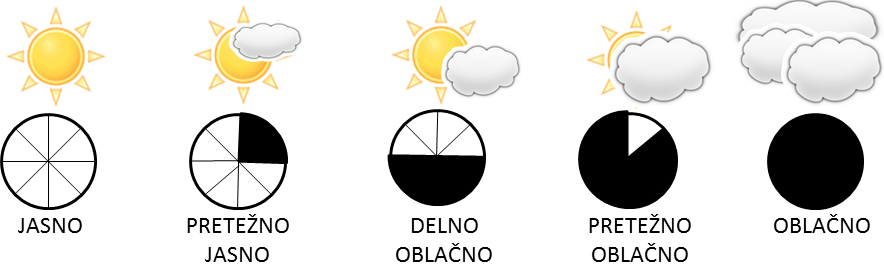 SLJ: Pri današnji učni uri boš nadaljeval s pridevnikom. V zvezek napiši naslov SPOL PRIDEVNIKA in datum.Razmisli. Katere spole ločimo pri samostalniku? Koliko jih je? S katerimi besedami si pomagamo pri določanju spolov samostalnika?Odpri učbenik na strani 37 in si preberi razlago o spolu pridevnika. Prepiši spodnji zapis (abeceda).avto – samostalnik moškega spolaočetov           avto   pridevnik moškega spola                                   samostalnik moškega spolamarelica – samostalnik ženskega spolaokusna          marelica pridevnik ženskega spola                     samostalnik ženskega spolakolo – samostalnik srednjega spolamoško            kolo                     pridevnik srednjega spola                 samostalnik srednjega spolaSpol pridevnika se ravna po samostalniku. Pri določanju spola pridevnika si lahko pomagamo tudi z besedami tisti, tista, tisto.Podčrtaj pridevnike in jim določi spol.mamina obleka – ž. sp.                             sosedov vrt - ___________strupena kača - ________                        radijski spored - _________razbito okno - _________                        širok most - ________Pridevnike postavi v slovarsko obliko.visoka omara – visok                                      vrtna roža – vrtendirkalno kolo - ___________                        pomivalni stroj - __________ namizna svetilka - _________                      ročna prtljaga - __________  Reši naloge v DZ stran 98 in 99 – 1. in 2. naloga. Preveri z rešivami na koncu navodil.MAT: Pouk matematike bo ponovno potekal preko MT. Pripravite zvezke in pisala. Lepo prosim, če si lahko pred srečanjem ogledate primere pisnega deljenja z dvomestnim številom na naslednjih dveh povezavah. Pisno deljenje je predstavljeno na krajši način.https://www.youtube.com/watch?v=qyoGdpv7aHchttps://www.youtube.com/watch?v=Bxt7hejVwssNaslov, datum in spodnje račune prepiši v zvezek.    PISNO DELJENJE, 25. 5. 2020      65 : 20 = 3         65 : 20 = 3       preizkus:   20 · 3            60 + 5 = 65     -60                       05 ost.                                      60      05 ost.       99 : 60 = 1              99 : 60 = 1       preizkus:   60 · 1 = 60      60 + 39 = 99      -60                            39 ost.       39 ost.                 10                              10         88 : 11 = 8        88 : 11 = 8         preizkus:     11 · 8 = 88        -88                      00         00               30                                 30       79 : 25 = 3           79 : 25 = 3                  preizkus: 25 · 3       75 + 4 = 79      -75                         04 ost.                                               75        04 ost.                30                                   30: 27 =  3           96 : 27 = 3             preizkus: 27 · 3         81 + 15 = 96       -81                          15 ost.                                          81        15 ost.                 50                                     50 : 45 = 5           234 : 45 = 5        preizkus:    45 · 5          225 + 9 = 234      -225                          009 ost.                                     225                                              09 ost.Reši račune v DZ na strani 40 do konca ter na strani 41 prvih 8 računov. Pravilnost rezultatov preveri z rešitvami.ŠPO: Met vorteksa  Oglej si posnetek, pojdi v naravo in poskušaj še ti na ta način povaditi met vorteksa/kamna/storža/žoge. Vse, kar najdeš v naravi, je priročno za vadbo. Le pazi na varnost sebe in ostalih v naravi.REŠITVE: DRUIZ ŽIVLJENJA V MESTIH1. Kaj od naštetega je bilo mogoče kupiti na srednjeveški tržnici in s čim so kupljeno plačevali? žito                                                z denarjemavto                                               z drugim blagommoka                                             s čekisir                                                  z zlatomkeramika                                       s kreditno karticotraktorračunalnikribevideo igrice2. Kaj je tržni mir?V času tržnih dni ali sejma je moral vladati tržni mir. Prepovedano je bilo nositi orožje. Kazni za tiste, ki so kršili ta pravila, so bile stroge.3. Kaj so prodajali kmetje in kaj meščani?4. Naštej nekaj stanovanjske opreme v hiši srednjeveškega obrtnika ali trgovca.V kuhinji klopi, miza in skrinja, v spalnici premožnih meščanov sta bila postelja z baldahinom in ena ali dve skrinji. Omar še ni bilo. 5. Kakšno hrano so uživali prebivalci naših mest v preteklosti? Ali se zelo razlikuje od današnje?Običajna hrana meščanov je bila sestavljena iz žit, kruha, kislega zelja, mesa, rib, zelenjave in sadja. Od današnje prehrane se ne razlikuje zelo.6. Katera huda bolezen, ki je zahtevala veliko smrtnih žrtev, je bila v preteklosti precej pogosta?To je bila kuga ali črna smrt. 7. Dopolni.Delovni dan meščanov je trajal od sončnega vzhoda do sončnega zahoda. Pritličje meščanske hiše je bilo namenjeno obrtni in trgovski dejavnosti,  bivalni prostori so bili v prvem nadstropju, na podstrešju pa je spala služinčad, vajenci in pomočniki. SLJ:Podčrtaj pridevnike in jim določi spol.mamina obleka – ž. sp.                             sosedov vrt – m. sp.strupena kača – ž. sp.                                radijski spored – m. sp.razbito okno – s. sp.                                  širok most – m. sp.Pridevnike postavi v slovarsko obliko.visoka omara – visok                                      vrtna roža – vrtendirkalno kolo - dirkalen                                  pomivalni stroj - pomivalen namizna svetilka - namizen                           ročna prtljaga - ročen  DZ stran 98, 991 . a ) strupena – ž. sp.,     Janjina – ž. sp.,   barvno – s. sp.,   zelena – ž. sp.,   gost – m. sp.,  lesen – m. sp.,   prijateljičin – m. sp.,  bela – ž. sp.,   rdeča – ž. sp.,  težko – s. sp.,   morski - m. sp.,   televizijski – m. sp.b) težek, umeten, otroški, bencinski, visok, lesenc) dirkalen, soben, ročen, prenosen, vhoden, električen2. samostalniku, tisti, tista, tistoKMETJEMEŠČANIsvoje pridelke: žito, mleko, sir, perutnino, jajca …izdelke domače obrti: platno, suho robo … živinoizdelke iz gline, usnja, železa, lesa …